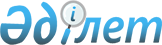 Об утверждении Плана по управлению пастбищами и их использованию по Есильскому району на 2022-2023 годыРешение Есильского районного маслихата Акмолинской области от 19 ноября 2021 года № 14/3
      В соответствии с подпунктом 1) статьи 8 Закона Республики Казахстан "О пастбищах", Есильский районный маслихат РЕШИЛ:
      1. Утвердить прилагаемый План по управлению пастбищами и их использованию по Есильскому району на 2022-2023 годы.
      2. Настоящее решение вводится в действие по истечении десяти календарных дней после дня его первого официального опубликования. План по управлению пастбищами и их использованию по Есильскому району на 2022-2023 годы
      Настоящий План по управлению пастбищами и их использованию по Есильскому району на 2022-2023 годы (далее – План) разработан в соответствии с Законами Республики Казахстан от 23 января 2001 года "О местном государственном управлении и самоуправлении в Республике Казахстан", от 20 февраля 2017 года "О пастбищах", приказом Заместителя Премьер-Министра Республики Казахстан – Министра сельского хозяйства Республики Казахстан от 24 апреля 2017 года № 173 "Об утверждении Правил рационального использования пастбищ" (зарегистрирован в Реестре государственной регистрации нормативных правовых актов № 15090), приказом Министра сельского хозяйства Республики Казахстан от 14 апреля 2015 года № 3-3/332 "Об утверждении предельно допустимой нормы нагрузки на общую площадь пастбищ" (зарегистрирован в Реестре государственной регистрации нормативных правовых актов № 11064).
      План принимается в целях рационального использования пастбищ, устойчивого обеспечения потребности в кормах и предотвращения процессов деградации пастбищ.
      План содержит:
      1. Схему (карту) расположения пастбищ на территории Есильского района в разрезе категорий земель, собственников земельных участков и землепользователей на основании правоустанавливающих документов (приложение 1);
      2. Приемлемые схемы пастбищеоборотов и карту с обозначением внешних и внутренних границ и площадей пастбищ, в том числе сезонных, объектов пастбищной инфраструктуры (приложение 2);
      3. Схему доступа пастбищепользователей к водоисточникам (озерам, рекам, прудам, копаням, оросительным или обводнительным каналам, трубчатым или шахтным колодцам), составленную согласно норме потребления воды (приложение 3);
      4. Календарный график по использованию пастбищ, устанавливающий сезонные маршруты выпаса и передвижения сельскохозяйственных животных (приложение 4);
      5. Сведения по распределению пастбищ для размещения маточного (дойного) поголовья КРС по Есильскому району (приложение 5);
      6. В Есильском районе отсутствуют отгонные пастбища.
      План принят с учетом сведений о состоянии геоботанического обследования пастбищ, данных о численности поголовья сельскохозяйственных животных с указанием их владельцев – пастбищепользователей, физических и (или) юридических лиц, сведений о формировании поголовья сельскохозяйственных животных для выпаса на отгонных пастбищах, особенностей выпаса сельскохозяйственных животных на культурных и аридных пастбищах, сведений о сервитутах для прогона скота и иных данных, предоставленных государственными органами, физическими и (или) юридическими лицами.
      По природным условиям территория Есильского района находится в пределах центрального Казахского мелкосопочника. В целом территорию землепользования Есильского района можно разделить на две части: северо-западная – равнинная и юго-восточная – холмистая. Речная сеть развита слабо, имеются искусственные водоемы. Вода круглогодично сохраняется пригодной для питья и водопоя скота. Пастбища полностью обводнены.
      По агроклиматическим показателям территория района расположена в зоне сухих степей, которая характеризуется резкой континентальностью климата: продолжительной устойчивой холодной зимой с редкими оттепелями, засушливостью весеннего – летнего периода, высокими летними и низкими зимними температурами, неожиданными поздними весенними и ранними осенними заморозками, большой амплитудой суточных и годовых температур, резкими сменами температур при переходе от одного сезона к другому, малым количеством атмосферных осадков, интенсивным испарением и высокой инсоляцией.
      Почвы в основном темно-каштановые, характеризующиеся невысокой гумусностью, бесструктурностью, высокой карбонатностью, нередко засолением.
      Общая площадь территории Есильского района 707321 гектар, в том числе: пашни – 580193 гектара, многолетние насаждения – 33 гектара, сенокосы – 1163,5 гектар, пастбищные земли – 125923,5 гектар.
      На 1 июля 2021 года в Есильском районе насчитывается общее поголовье крупного рогатого скота (КРС) 21513 голов, из них маточное поголовье – 9309 голов, мелкого рогатого скота (МРС) – 20666 голов, лошадей – 6815 голов.
      Потребность по Есильскому району:
      Для КРС – 6,2 гектар на 1 голову;
      Для МРС – 1,3 гектар на 1 голову;
      Для лошадей – 6,5 гектар на 1 голову. Схема (карта) расположения пастбищ на территории Есильского района в разрезе категорий земель, собственников земельных участков и землепользователей на основании правоустанавливающих документов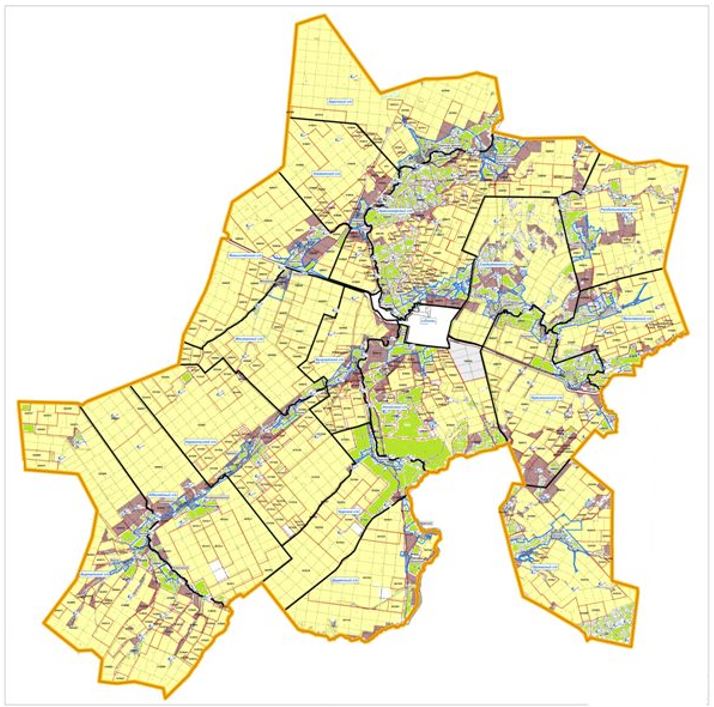 
      Список собственников земельных участков на территории Есильского района Приемлемые схемы пастбищеоборотов и карта с обозначением внешних и внутренних границ и площадей пастбищ, в том числе сезонных, объектов пастбищной инфраструктуры поселок Красногорский Есильского района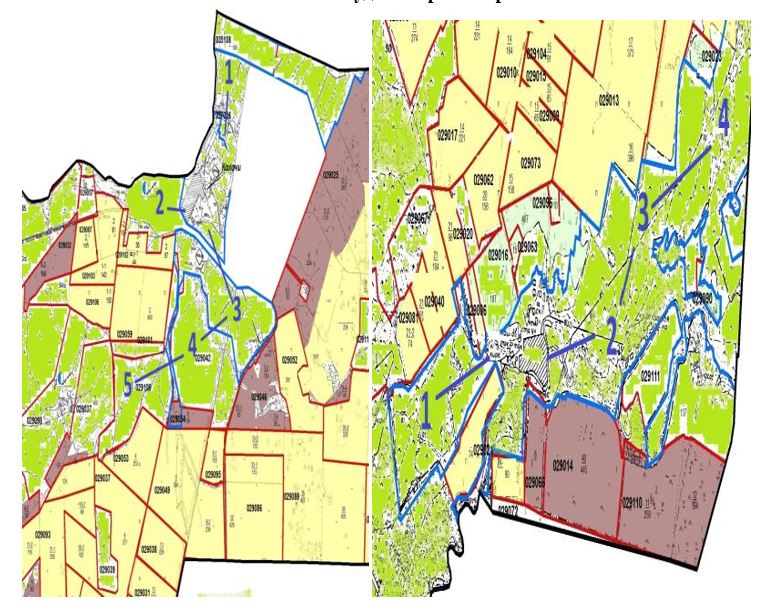 
      село Аксай Есильского района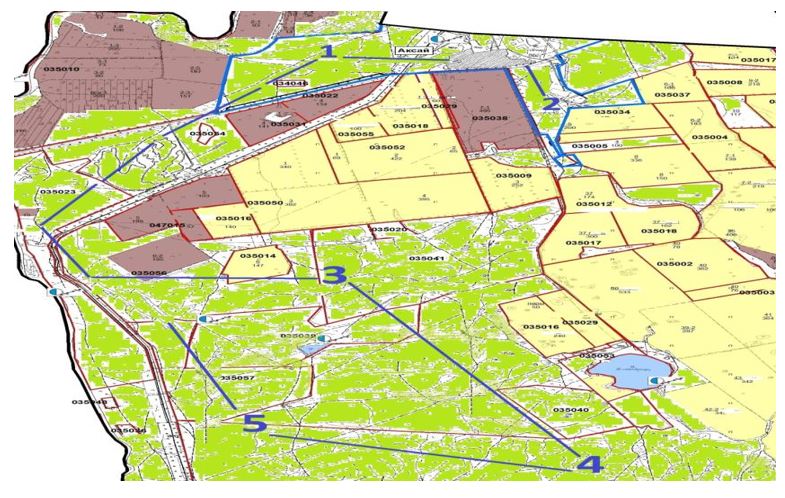 
      село Орловка Есильского района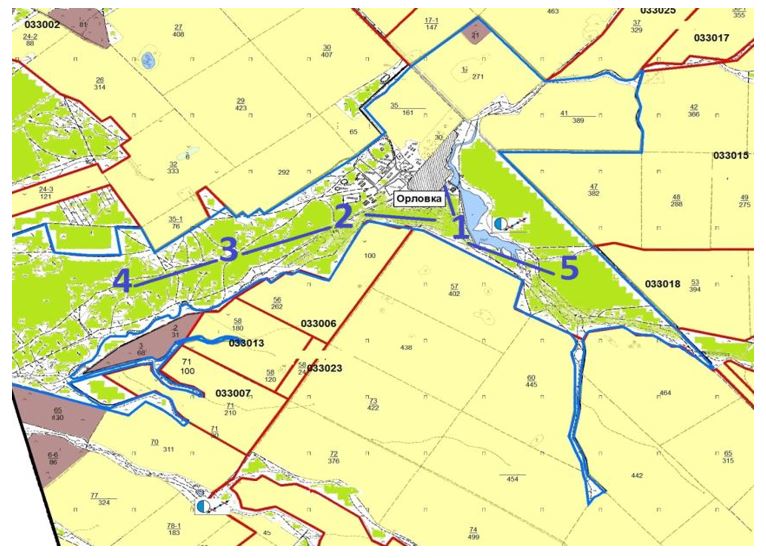 
      село Знаменка Есильского района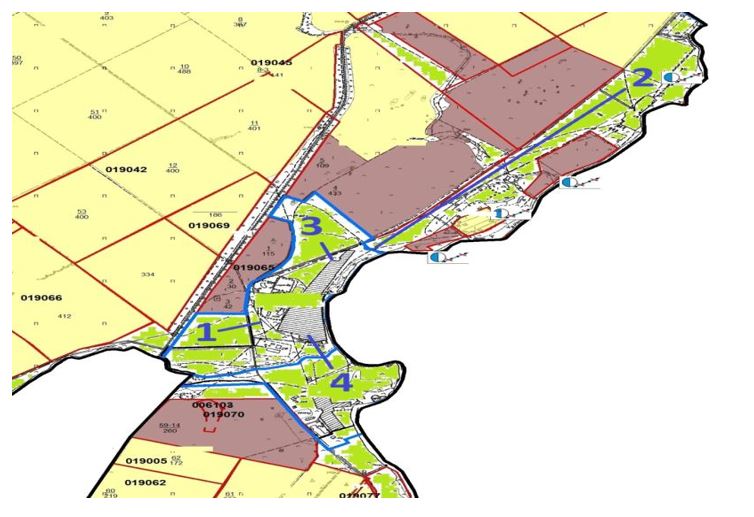 
      село Московское Есильского района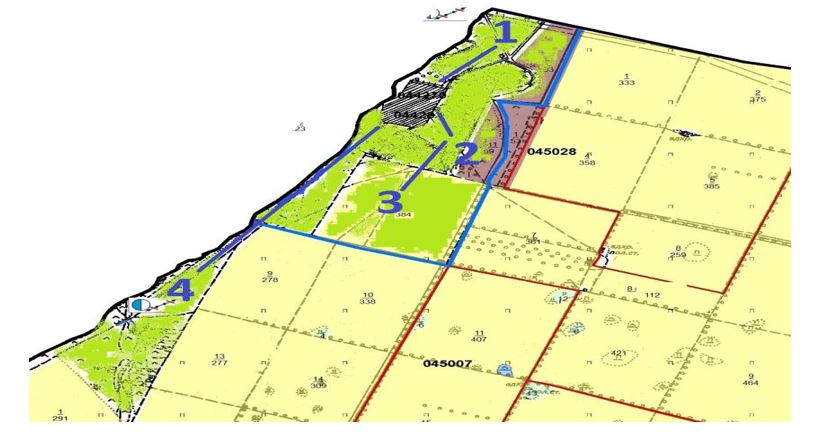 
      Свободненский сельский округ Есильского района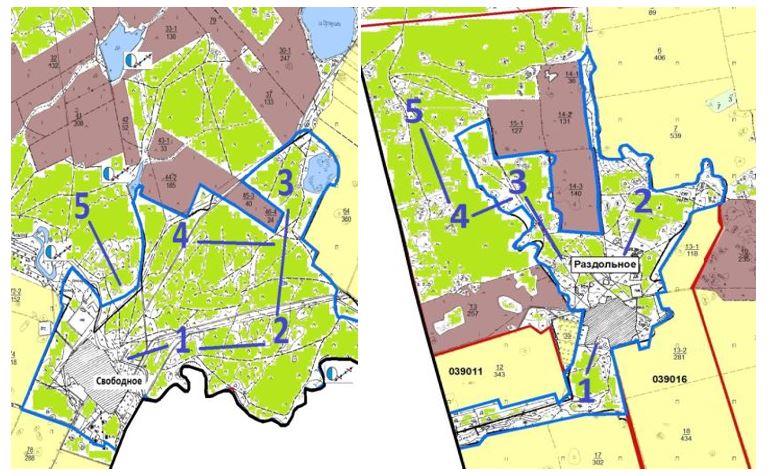 
      Бузулукский сельский округ Есильского района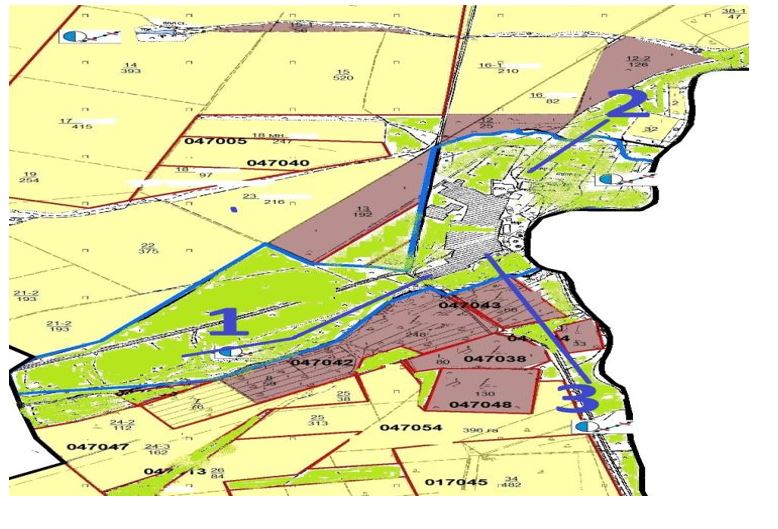 
      Двуреченский сельский округ Есильского района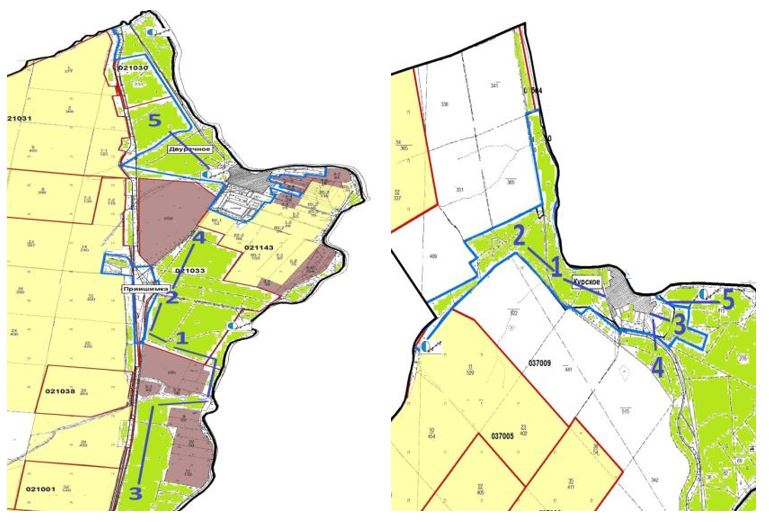 
      Зареченский сельский округ Есильского района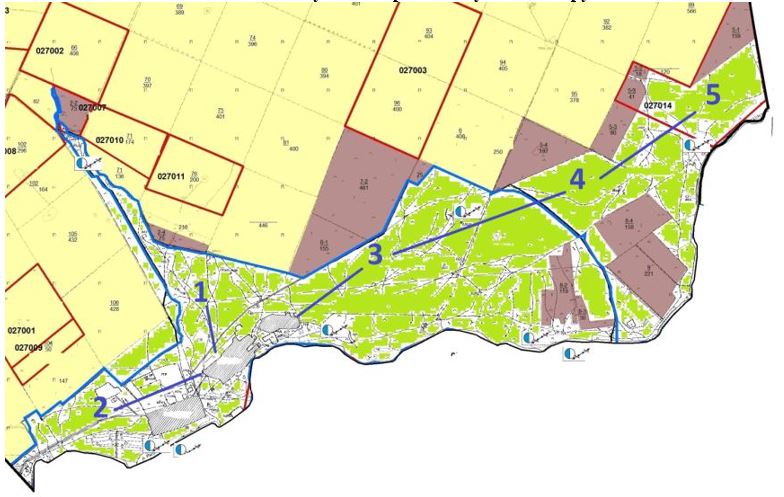 
      Каракольский сельский округ Есильского района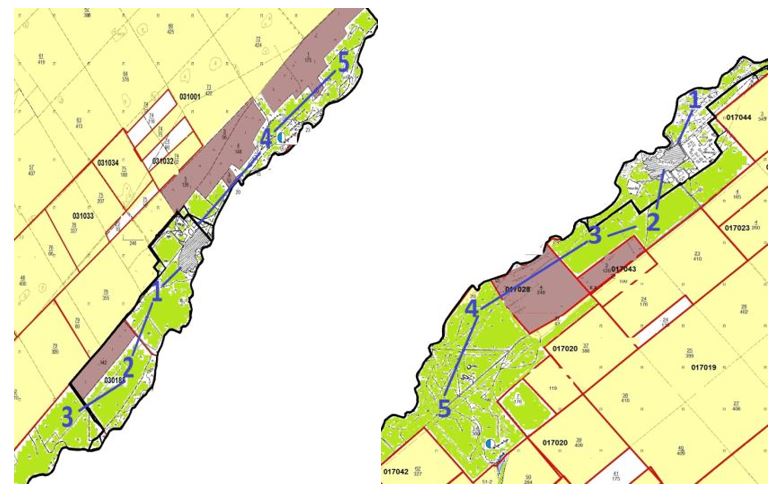 
      Юбилейный сельский округ Есильского района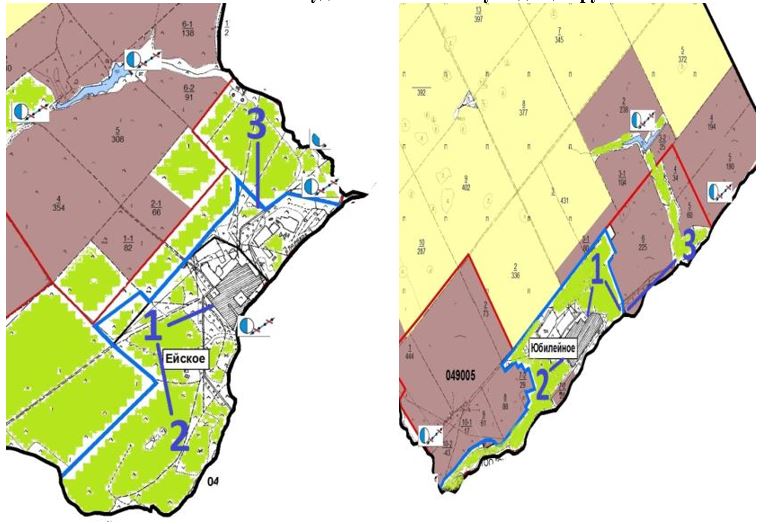 
      Интернациональный сельский округ Есильского района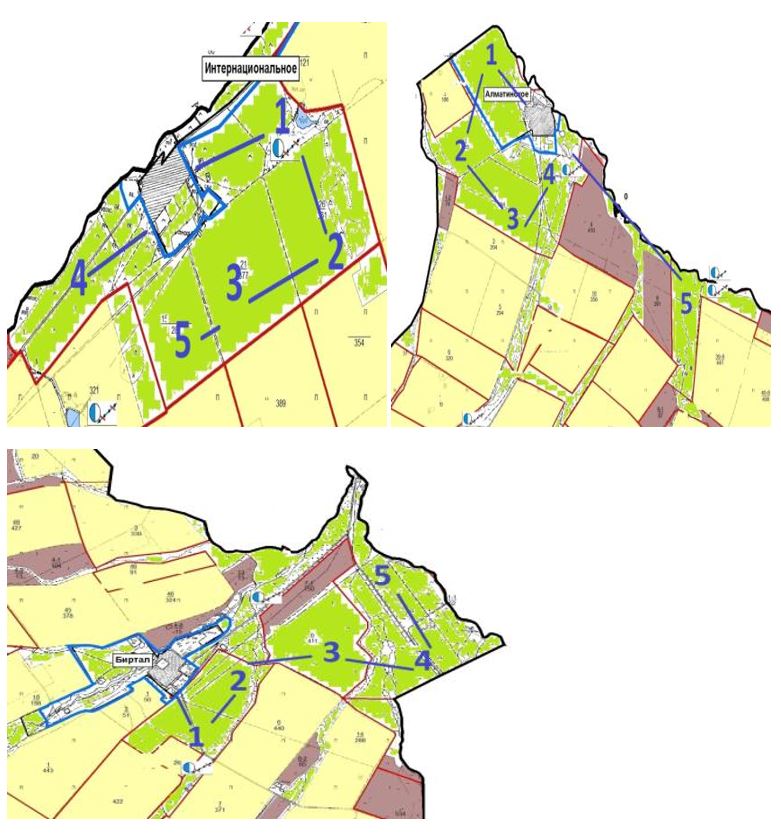 
      Красивинский сельский округ Есильского района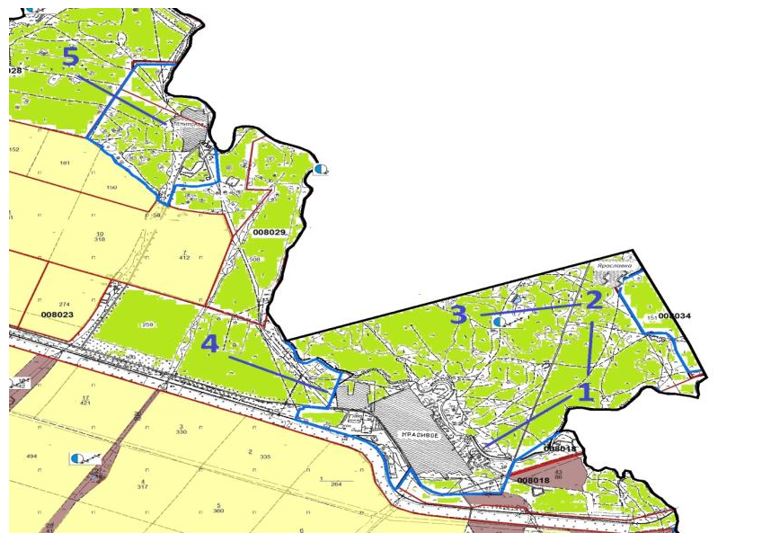 
      Жаныспайский сельский округ Есильского района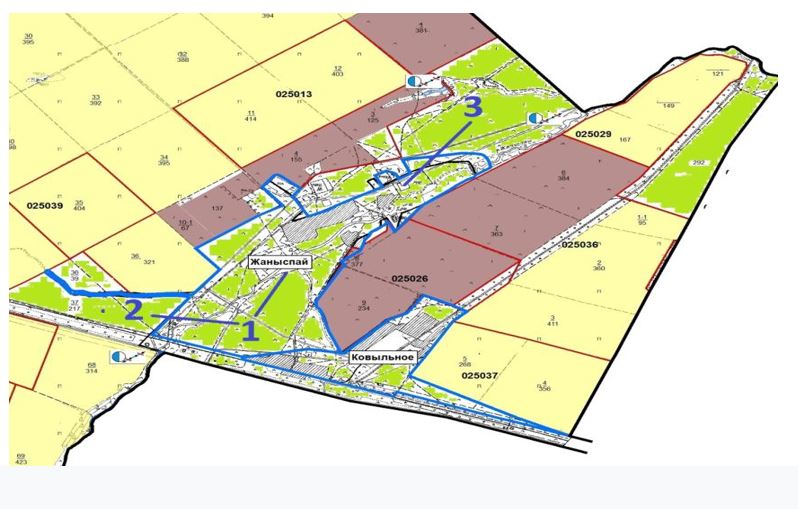 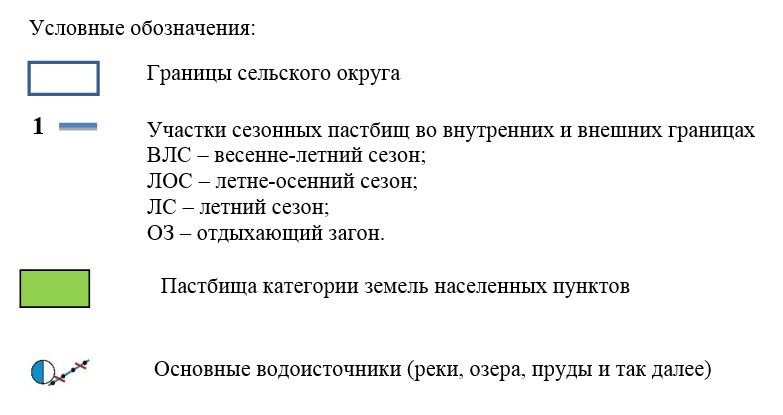  Схема доступа пастбищепользователей к водоисточникам (озерам, рекам, прудам, копаням, оросительным или обводнительным каналам, трубчатым или шахтным колодцам), составленная согласно норме потребления воды поселок Красногорский Есильского района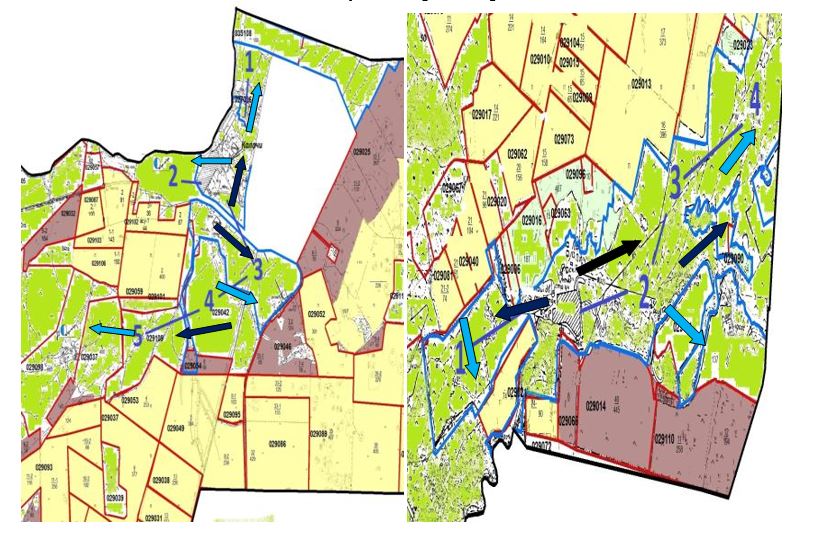 
      село Аксай Есильского района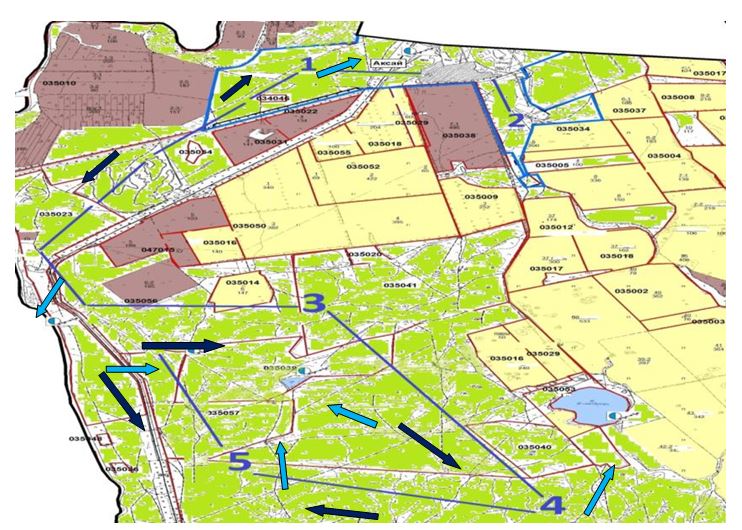 
      села Орловка Есильского района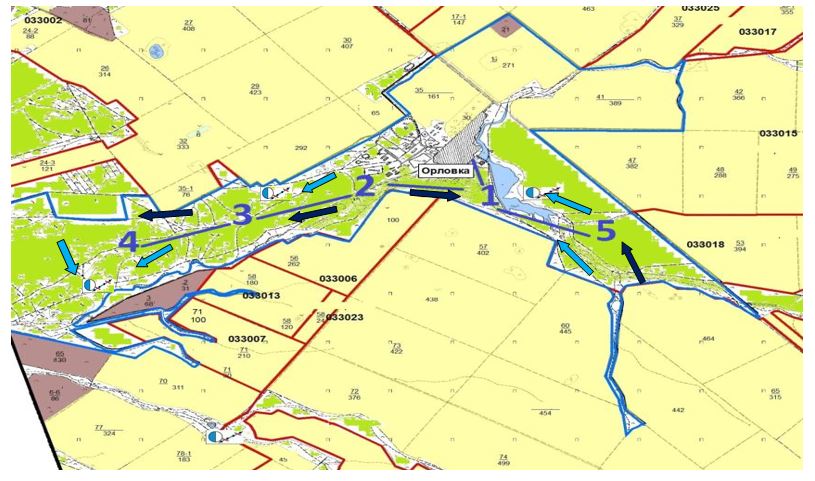 
      село Знаменка Есильского района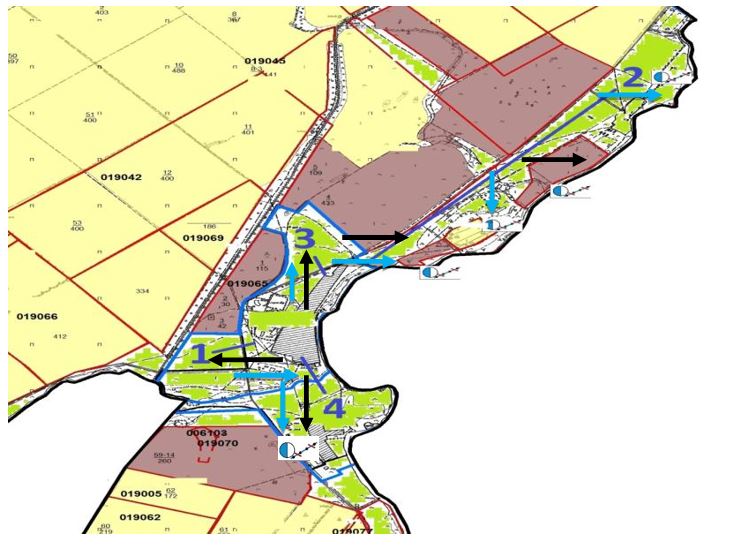 
      село Московское Есильского района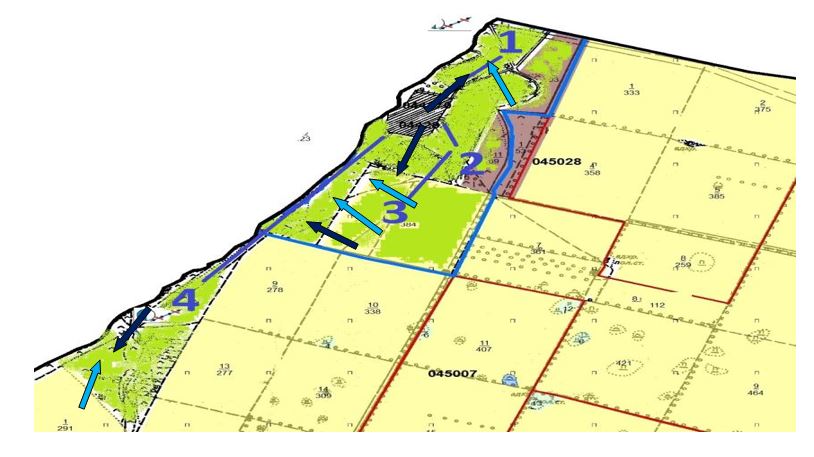 
      Свободненский сельский округ Есильского района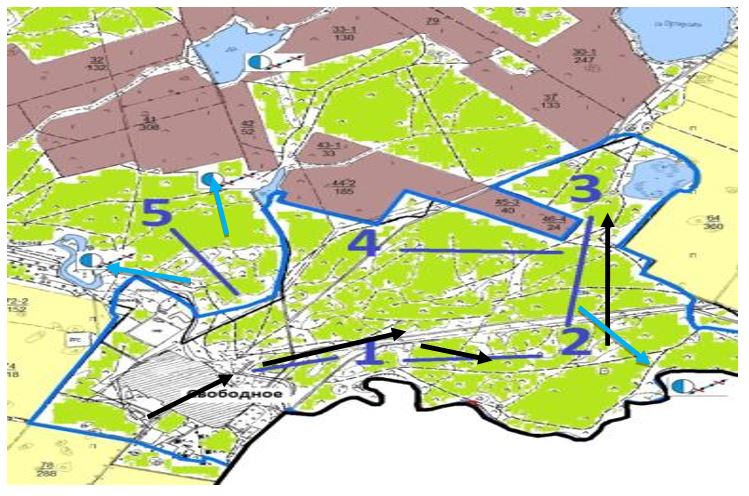 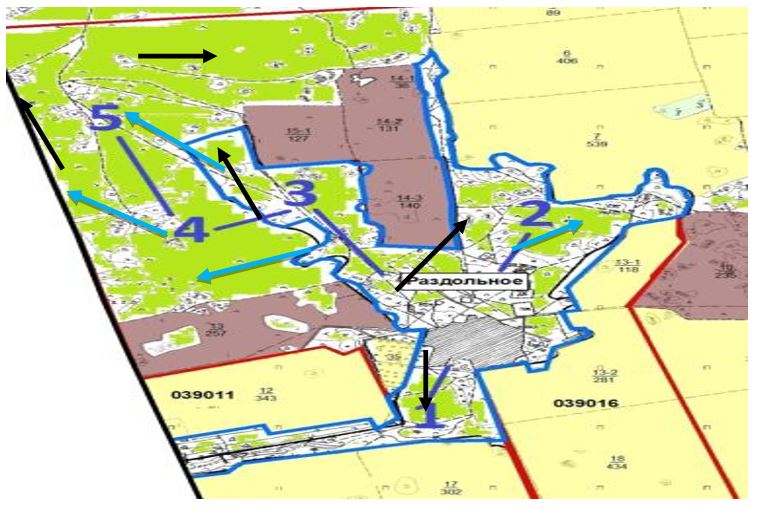 
      Бузулукский сельский округ Есильского района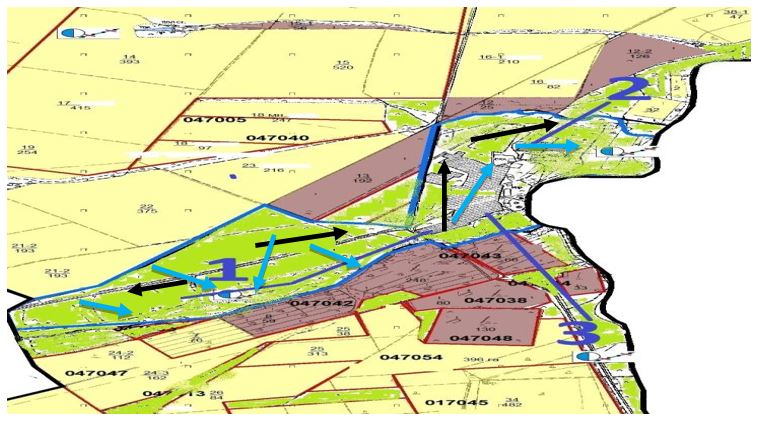 
      Двуреченский сельский округ Есильского района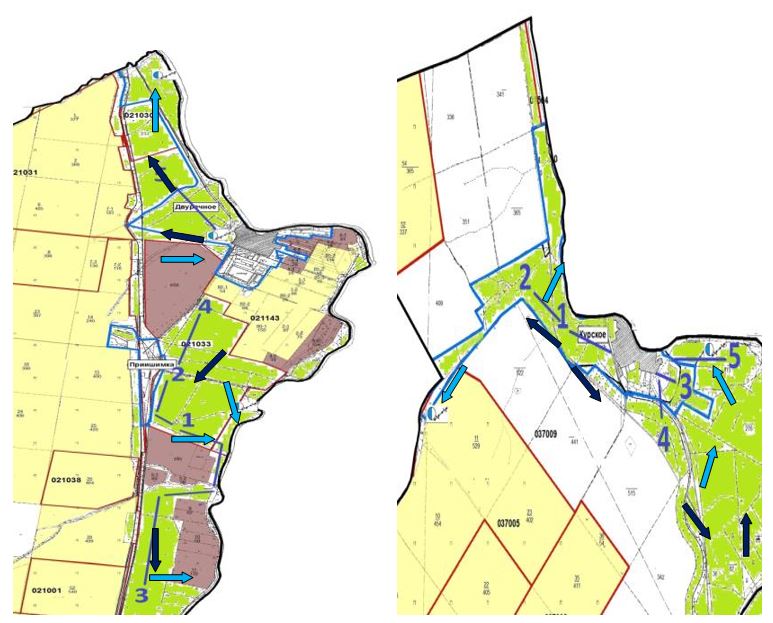 
      Зареченский сельский округ Есильского района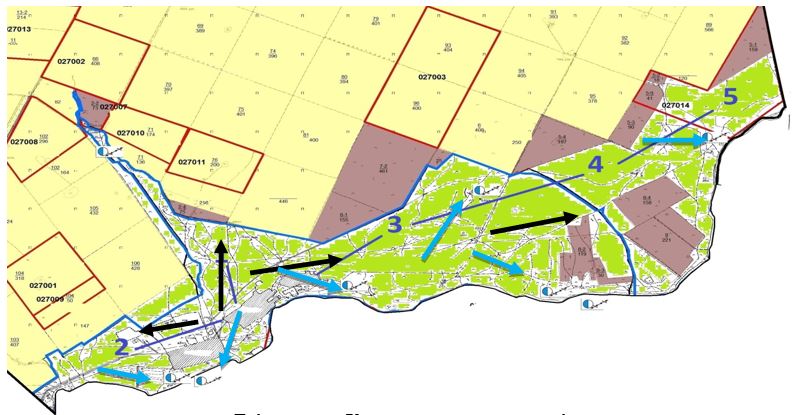 
      Каракольский сельский округ Есильского района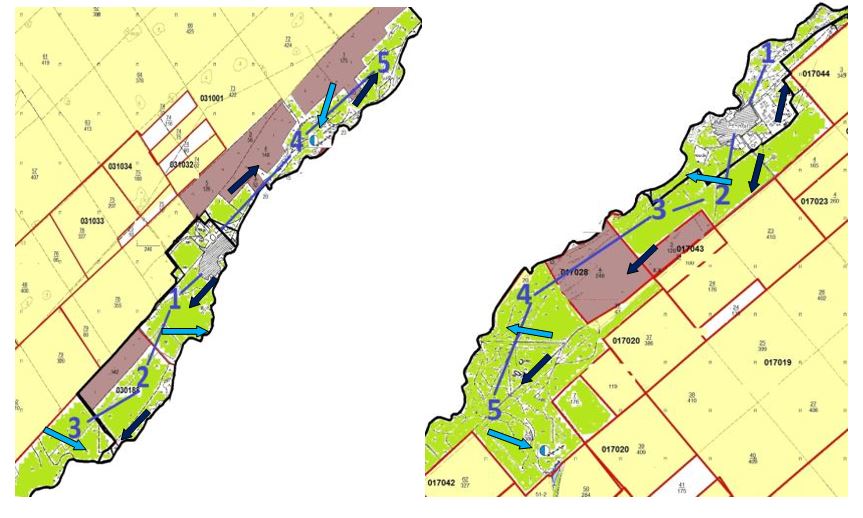 
      Юбилейный сельский округ Есильского района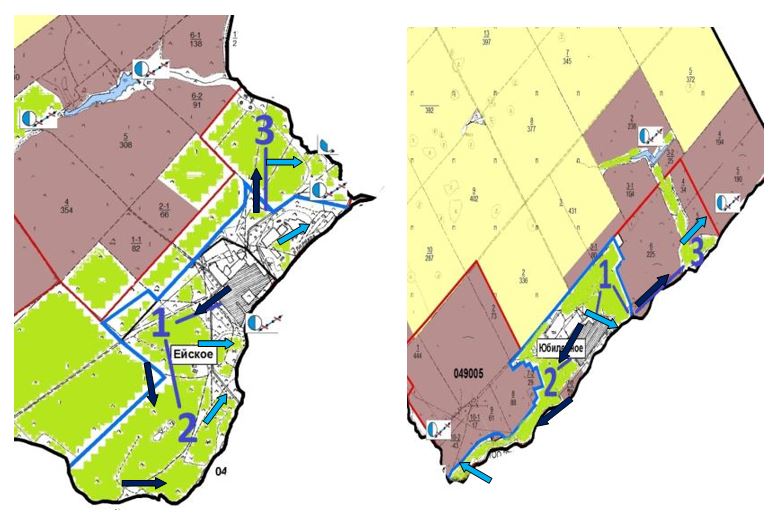 
      Интернациональный сельский округ Есильского района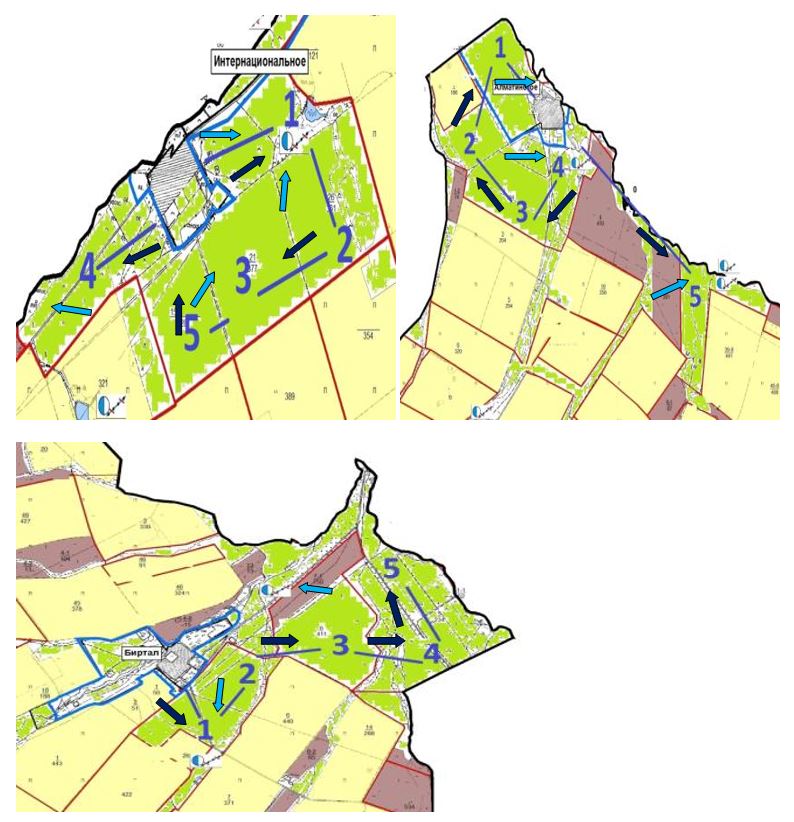 
      Красивинский сельский округ Есильского района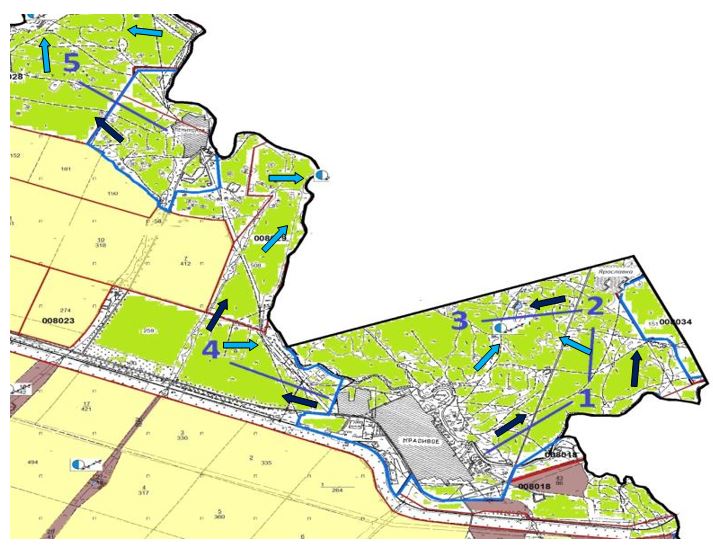 
      Жаныспайский сельский округ Есильского района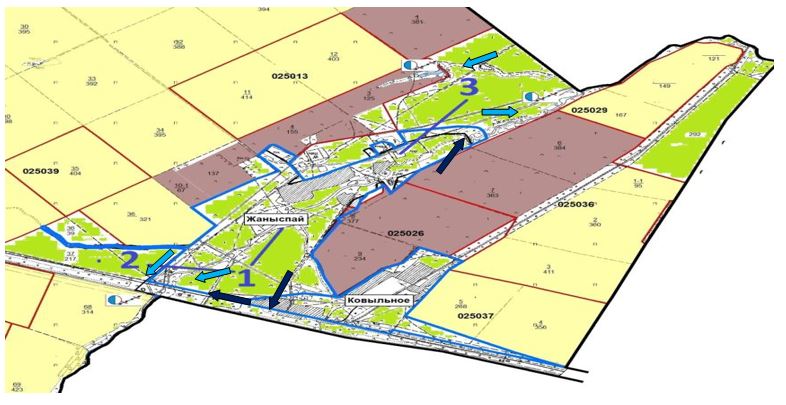 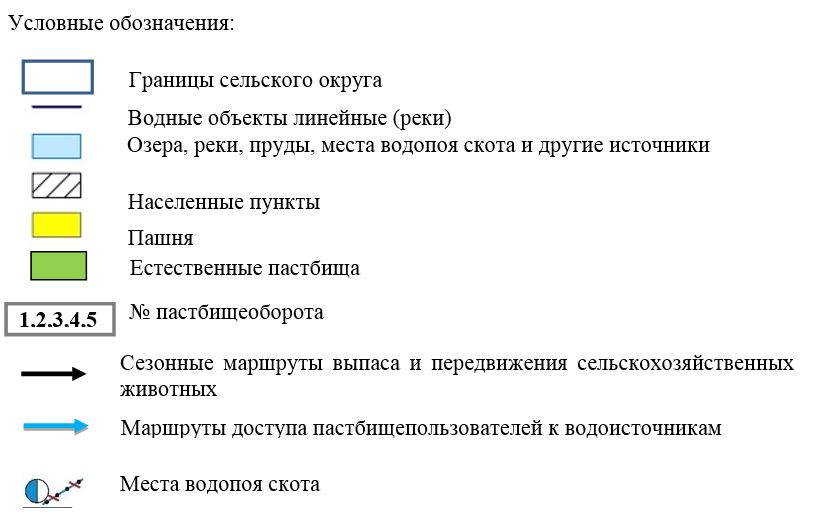  Календарный график по использованию пастбищ, устанавливающий сезонные маршруты выпаса и передвижения сельскохозяйственных животных
      Примечание: расшифровка аббревиатур:
      ВЛС – весенне-летний сезон;
      ЛОС – летне-осенний сезон;
      ЛС – летний сезон;
      ОЗ – отдыхающий загон. Сведения по распределению пастбищ для размещения маточного (дойного) поголовья КРС по Есильскому району
      Примечание: Недостающее количество 3012,7 га пастбищных угодий для дойных коров обеспечивается за счет выкупа для государственных нужд согласно подпункту 4-1) пункта 2 статьи 84 Земельного кодекса.
					© 2012. РГП на ПХВ «Институт законодательства и правовой информации Республики Казахстан» Министерства юстиции Республики Казахстан
				
      Секретарь Есильского районного маслихата

С.Агымбаева
Утвержден
решением Есильского
районного маслихата
от 19 ноября 2021 года
№ 14/3Приложение 1
к Плану по управлению
пастбищами и их
использованию
по Есильскому району
на 2022-2023 годы
№
Наименование землепользователей земельных участков
Площадь пастбищ, (га)
Наличие скота по видам, (гол)
Наличие скота по видам, (гол)
Наличие скота по видам, (гол)
Норма потребности пастбищ на 1 гол., (га)
Норма потребности пастбищ на 1 гол., (га)
Норма потребности пастбищ на 1 гол., (га)
Потребность пастбищ,(га)
Потребность пастбищ,(га)
Потребность пастбищ,(га)
Потребность пастбищ,(га)
Потребность пастбищ,(га)
Потребность пастбищ,(га)
Потребность пастбищ,(га)
Потребность пастбищ,(га)
Излишки пастбищ, (га)
№
Наименование землепользователей земельных участков
Площадь пастбищ, (га)
КРС
МРС
Лошади 
КРС
МРС
Лошади 
КРС
МРС
МРС
Лошади 
Лошади 
Лошади 
Лошади 
Итого (га)
Излишки пастбищ, (га)
Зареченский сельский округ 
Зареченский сельский округ 
Зареченский сельский округ 
Зареченский сельский округ 
Зареченский сельский округ 
Зареченский сельский округ 
Зареченский сельский округ 
Зареченский сельский округ 
Зареченский сельский округ 
Зареченский сельский округ 
Зареченский сельский округ 
Зареченский сельский округ 
Зареченский сельский округ 
Зареченский сельский округ 
Зареченский сельский округ 
Зареченский сельский округ 
Зареченский сельский округ 
Зареченский сельский округ 
1
КХ "Асылбек"
27
0
20
2
0
1,3
6,5
0
26
26
26
13
13
13
39
Дефицит
12 га
2
КХ "Марианна"
14
0
0
0
0
0
0
0
0
0
0
0
0
0
0
14
3
ТОО "Заречный"
2601
1084
(стойловое содержание)
0
302
6,2
0
6,5
0
0
0
0
1963
1963
1963
1963
638
Итого по округу 
2642
1084 
20
304
6,2
1,3
6,5
0
26
26
26
1976
1976
1976
2002
640
Красивинский сельский округ
Красивинский сельский округ
Красивинский сельский округ
Красивинский сельский округ
Красивинский сельский округ
Красивинский сельский округ
Красивинский сельский округ
Красивинский сельский округ
Красивинский сельский округ
Красивинский сельский округ
Красивинский сельский округ
Красивинский сельский округ
Красивинский сельский округ
Красивинский сельский округ
Красивинский сельский округ
Красивинский сельский округ
Красивинский сельский округ
Красивинский сельский округ
1
КХ "Салтанат"
80
0
0
0
0
0
0
0
0
0
0
0
0
0
0
80
2
КХ "Даниял"
1039
180
40
35
6,2
1,3
6,5
1116
52
52
52
228
228
228
1395,5
Дефицит
356,5
3
КХ "Муканов"
763
0
0
0
0
0
0
0
0
0
0
0
0
0
0
763
4
КХ "Мерген"
234
30
700
20
6,2
1,3
6,5
186
910
910
910
130
130
130
1226
Дефицит
992
5
ФХ "Жанатлек"
253
0
0
0
0
0
0
0
0
0
0
0
0
0
0
253
6
ТОО "Ильяс-2030"
119
0
0
0
0
0
0
0
0
0
0
0
0
0
0
119
7
ТОО "Агрофирма Жана Жер"
336
0
0
0
0
0
0
0
0
0
0
0
0
0
0
336
8
КХ "Бейбарыс"
1281
0
200
60
0
1,3
6,5
0
260
260
260
390
390
390
650
631
9
КХ "Алтай"
139
0
0
45
0
0
6,5
0
0
0
0
292,5
292,5
292,5
292,5
Дефицит
153,5
10
ТОО "УМС"
133
0
0
0
0
0
0
0
0
0
0
0
0
0
0
133
11
ТОО "УПЦ Мастер"
57
0
0
0
0
0
0
0
0
0
0
0
0
0
0
57
12
ТОО "Шанырак Р"
4
0
0
0
0
0
0
0
0
0
0
0
0
0
0
4
ИТОГО по округу 
4438
210
940
160
6,2
1,3
6,5
1302
1222
1222
1222
1040
1040
1040
3564
874
Двуреченский сельский округ 
Двуреченский сельский округ 
Двуреченский сельский округ 
Двуреченский сельский округ 
Двуреченский сельский округ 
Двуреченский сельский округ 
Двуреченский сельский округ 
Двуреченский сельский округ 
Двуреченский сельский округ 
Двуреченский сельский округ 
Двуреченский сельский округ 
Двуреченский сельский округ 
Двуреченский сельский округ 
Двуреченский сельский округ 
Двуреченский сельский округ 
Двуреченский сельский округ 
Двуреченский сельский округ 
Двуреченский сельский округ 
1
КХ "Виктория"
3
0
0
0
0
0
0
0
0
0
0
0
0
0
0
3
2
КХ "Аида"
0
108 (стойловое)
0
82
0
0
6,5
0
0
0
0
0
533
533
533
Дефицит
533га 
3
ТОО "Агрокурск"
246
0
89
0
0
1,3
6,5
0
115,7
115,7
115,7
115,7
0
0
115,7
130,3
4
ТОО "СХП Каракольский"
78
0
0
0
0
0
0
0
0
0
0
0
0
0
0
78
5
ТОО "Агрофирма Каракол"
1044
0
0
25
0
0
6,5
0
0
0
0
0
162,5
162,5
162,5
881,5
Итого
1371
108
89
107
0
1,3
6,5
0
115,7
115,7
115,7
115,7
695,5
695,5
811,2
559,8
Бузулукский сельский округ 
Бузулукский сельский округ 
Бузулукский сельский округ 
Бузулукский сельский округ 
Бузулукский сельский округ 
Бузулукский сельский округ 
Бузулукский сельский округ 
Бузулукский сельский округ 
Бузулукский сельский округ 
Бузулукский сельский округ 
Бузулукский сельский округ 
Бузулукский сельский округ 
Бузулукский сельский округ 
Бузулукский сельский округ 
Бузулукский сельский округ 
Бузулукский сельский округ 
Бузулукский сельский округ 
Бузулукский сельский округ 
1
КХ "Кымбат"
569
0
85
150
0
1,3
6,5
0
110,5
110,5
110,5
110,5
975
975
1085,5
Дефицит
516,5
2
КХ "Сымбат"
183
0
0
0
0
0
0
0
0
0
0
0
0
0
0
183
3
ТОО "Агро-Олдиви"
390
0
0
16
0
0
6,5
0
0
0
0
0
104
104
104
286
4
ТОО "Шанырак Р"
49,3
0
0
0
0
0
0
0
0
0
0
0
0
0
0
49,3
Итого
1191,3
0
85
166
0
1,3
6,5
0
110,5
110,5
110,5
110,5
1079
1079
1189,5
1,8
Жаныспайский сельский округ
Жаныспайский сельский округ
Жаныспайский сельский округ
Жаныспайский сельский округ
Жаныспайский сельский округ
Жаныспайский сельский округ
Жаныспайский сельский округ
Жаныспайский сельский округ
Жаныспайский сельский округ
Жаныспайский сельский округ
Жаныспайский сельский округ
Жаныспайский сельский округ
Жаныспайский сельский округ
Жаныспайский сельский округ
Жаныспайский сельский округ
Жаныспайский сельский округ
Жаныспайский сельский округ
Жаныспайский сельский округ
1
ТОО "Жаныспай ZR"
1397
0
0
200
0
0
6,5
0
0
0
0
0
1300
1300
1300
97
2
ТОО "Алтын Жер 2004"
36
0
0
0
0
0
0
0
0
0
0
0
0
0
0
36
3
ТОО "Союз -20"
221
0
0
0
0
0
0
0
0
0
0
0
0
0
0
221
4
ТОО "СХП Каракольский" 
67
0
0
0
0
0
0
0
0
0
0
0
0
0
0
67
Итого
1721
0
0
200
0
0
6,5
0
0
0
0
0
1300
1300
1300
421
село Знаменка 
село Знаменка 
село Знаменка 
село Знаменка 
село Знаменка 
село Знаменка 
село Знаменка 
село Знаменка 
село Знаменка 
село Знаменка 
село Знаменка 
село Знаменка 
село Знаменка 
село Знаменка 
село Знаменка 
село Знаменка 
село Знаменка 
село Знаменка 
1
ТОО "Есиль Ман"
1331
0
0
0
0
0
0
0
0
0
0
0
0
0
0
1331
2
ТОО "Тней Агро"
101,6
0
0
0
0
0
0
0
0
0
0
0
0
0
0
101,6
3
ТОО "Заречный"
148
0
0
0
0
0
0
0
0
0
0
0
0
0
0
148
4
КХ "Стимул"
1283
286
0
23
6,2
0
6,5
1773,2
1773,2
0
0
0
0
149,5
1922,7
Дефицит
639,7
5
КХ "Маншук и К"
78
0
0
0
0
0
0
0
0
0
0
0
0
0
0
78
6
КХ "Ерби"
66
0
0
0
0
0
0
0
0
0
0
0
0
0
0
66
7
КХ "Марьяна"
31
0
0
0
0
0
0
0
0
0
0
0
0
0
0
31
8
КХ "Карина"
13
0
0
0
0
0
0
0
0
0
0
0
0
0
0
13
9
КХ "Нурым"
13
0
0
0
0
0
0
0
0
0
0
0
0
0
0
13
10
КХ "Яхин"
10,4
0
0
0
0
0
0
0
0
0
0
0
0
0
0
10,4
11
КХ "Чонка"
18,2
0
0
0
0
0
0
0
0
0
0
0
0
0
0
18,2
 12
КХ "Рауан 2020"
15,6
0
0
0
0
0
0
0
0
0
0
0
0
0
0
15,6
13
КХ "Ақ жол"
28,6
0
0
0
0
0
0
0
0
0
0
0
0
0
0
28,6
14
КХ "Альянов"
13
0
0
0
0
0
0
0
0
0
0
0
0
0
0
13
15
КХ "Табигат"
72
32
0
0
6,2
0
0
198,4
198,4
0
0
0
0
0
198,4
Дефицит
126,4
Итого
3222,4
318
0
23
6,2
0
6,5
1971,6
1971,6
0
0
0
0
149,5
2121,1
1089
Интернациональный сельский округ
Интернациональный сельский округ
Интернациональный сельский округ
Интернациональный сельский округ
Интернациональный сельский округ
Интернациональный сельский округ
Интернациональный сельский округ
Интернациональный сельский округ
Интернациональный сельский округ
Интернациональный сельский округ
Интернациональный сельский округ
Интернациональный сельский округ
Интернациональный сельский округ
Интернациональный сельский округ
Интернациональный сельский округ
Интернациональный сельский округ
Интернациональный сельский округ
Интернациональный сельский округ
1
КХ "Мечта" 
41
0
0
0
0
0
0
0
0
0
0
0
0
0
0
41
2
ТОО "Чингис-Хан"
3431
526
375
2
6,2
1,3
6,5
3261,2
3261,2
487,5
487,5
487,5
487,5
13
3761,7
Дефицит
330,7 
3
ТОО "Агрофирма "Жана Жер" 
26
0
0
0
0
0
0
0
0
0
0
0
0
0
0
26
4
КХ "Простор-1" 
651
0
0
0
0
0
0
0
0
0
0
0
0
0
0
651
5
ТОО "Компания Орион Плюс"
5346
344
0
0
6,2
0
0
2132,8
2132,8
0
0
0
0
0
2132,8
3213,2
6
ТОО "Ново-Приречное"
348
0
0
0
0
0
0
0
0
0
0
0
0
0
0
348
7
КХ "Акназар" 
73
0
0
0
0
0
0
0
0
0
0
0
0
0
0
73
8
ТОО "Азан"
1627
0
0
40
0
0
6,5
0
0
0
0
0
0
260
260
1367
9
ТОО "СХП Каракольский"
332
0
0
0
0
0
0
0
0
0
0
0
0
0
0
332
Итого
11875
870
375
42
6,2
1,3
6,5
5394
5394
487,5
487,5
487,5
487,5
273
6154,5
5720,5
Каракольский сельский округ
Каракольский сельский округ
Каракольский сельский округ
Каракольский сельский округ
Каракольский сельский округ
Каракольский сельский округ
Каракольский сельский округ
Каракольский сельский округ
Каракольский сельский округ
Каракольский сельский округ
Каракольский сельский округ
Каракольский сельский округ
Каракольский сельский округ
Каракольский сельский округ
Каракольский сельский округ
Каракольский сельский округ
Каракольский сельский округ
Каракольский сельский округ
1
КХ "Вера"
31
0
0
0
0
0
0
0
0
0
0
0
0
0
0
31
2
КХ "Нива"
20
0
0
0
0
0
0
0
0
0
0
0
0
0
0
20
3
КХ "Шынгыс"
17
0
0
0
0
0
0
0
0
0
0
0
0
0
0
17
4
КХ "Даулет"
22
0
0
0
0
0
0
0
0
0
0
0
0
0
0
22
5
КХ "Мелиса"
13
0
0
0
0
0
0
0
0
0
0
0
0
0
0
13
6
КХ "Максим"
13
0
0
0
0
0
0
0
0
0
0
0
0
0
0
13
7
КХ "Масс"
51
0
0
0
0
0
0
0
0
0
0
0
0
0
0
51
8
КХ "Александра"
119
0
0
0
0
0
0
0
0
0
0
0
0
0
0
119
9
КХ "Дормен"
80
0
0
0
0
0
0
0
0
0
0
0
0
0
0
80
10
КХ "Нуржан"
11
0
0
0
0
0
0
0
0
0
0
0
0
0
0
11
11
КХ "Кристалл"
96
0
0
0
0
0
0
0
0
0
0
0
0
0
0
96
12
КХ "Барс"
74
0
0
0
0
0
0
0
0
0
0
0
0
0
0
74 
13
ФХ "Беркут"
33
0
0
0
0
0
0
0
0
0
0
0
0
0
0
33
14
ТОО "СХП Каракольский"
3036
75
377
37
6,2
1,3
6,5
465
465
490,1
490,1
490,1
490,1
240,5
1 195,6
1840,4
15
ТОО "Орион Плюс"
7
0
0
0
0
0
0
0
0
0
0
0
0
0
0
7
16
ТОО "Агрофирма Жана-Жер"
185
0
0
0
0
0
0
0
0
0
0
0
0
0
0
185
Итого
3808
75
377
37
6,2
1,3
6,5
465
465
490,1
490,1
490,1
490,1
240,5
1 195,6
2612,4
село Орловка
село Орловка
село Орловка
село Орловка
село Орловка
село Орловка
село Орловка
село Орловка
село Орловка
село Орловка
село Орловка
село Орловка
село Орловка
село Орловка
село Орловка
село Орловка
село Орловка
село Орловка
1
КХ "Бахыт" 
30
0
0
0
0
0
0
0
0
0
0
0
0
0
0
30
2
КХ "Ханша"
1011
0
30
44
0
1,3
6,5
0
0
39
39
39
39
286
325
686
3
КХ "Дария" 
507
0
0
0
0
0
0
0
0
0
0
0
0
0
0
507
4
КХ "Даниял" 
201
0
0
0
0
0
0
0
0
0
0
0
0
0
0
201
5
ТОО "Орловка" 
10271
0
0
0
0
0
0
0
0
0
0
0
0
0
0
10271
ИТОГО 
12020
0
30
44
0
1,3
6,5
0
0
39
39
39
39
286
325
11695
поселок Красногорский 
поселок Красногорский 
поселок Красногорский 
поселок Красногорский 
поселок Красногорский 
поселок Красногорский 
поселок Красногорский 
поселок Красногорский 
поселок Красногорский 
поселок Красногорский 
поселок Красногорский 
поселок Красногорский 
поселок Красногорский 
поселок Красногорский 
поселок Красногорский 
поселок Красногорский 
поселок Красногорский 
поселок Красногорский 
1
КХ "Ак-Бидай"
44
0
20
0
0
1,3
0
0
0
26
26
26
26
0
26
18
2
КХ "Ас-Мади"
1204
432
0
3
6,2
0
6,5
2678,4
2678,4
0
0
0
0
19,5
2697,9
Дефицит
1493,9
3
КХ "Кунсулу"
50
170
200
30
6,2
1,3
6,5
1054
1054
260
260
260
260
195
1509
Дефицит
1459
4
КХ " Клюев Леонид Тимофеевич"
44
15
0
0
6,2
0
0
93
93
0
0
0
0
0
93
Дефицит
49
5
КХ "Коренных Александр Александрович"
50
0
43
0
0
1,3
0
0
0
55,9
55,9
55,9
55,9
0
55,9
Дефицит
5,9
6
КХ "Виктория"
2116
0
0
4
0
0
6,5
0
0
0
0
0
0
26
26
2090
7
КХ "Унгефуг Данил Иванович"
334
228
0
180
6,2
0
6,5
1413,6
1413,6
0
0
0
0
1170
2583,6
Дефицит
2249
8
ТОО "АБА-2003"
207,1
0
0
0
0
0
0
0
0
0
0
0
0
0
0
207,1
9
ТОО "Шанырак Р"
1584,4
0
0
0
0
0
0
0
0
0
0
0
0
0
0
1584,4
10
ТОО "Агрофирма "Жана Жер"
2939
0
0
0
0
0
0
0
0
0
0
0
0
0
0
2939
11
ТОО "Тней-Агро"
5594
0
1424
363
0
1,3
6,5
0
0
1851,2
1851,2
1851,2
1851,2
2359,5
4210,7
1383,3
12
ТОО "Рау Агро", 
1160
0
42
106
0
1,3
6,5
0
0
54,6
54,6
54,6
54,6
689
743,6
416,4
13
КХ "Иглик-1"
463
0
358
22
0
1,3
6,5
0
0
465,4
465,4
465,4
465,4
143
608,4
Дефицит
145,4
14
КХ "Женис" 
70
0
0
0
0
0
0
0
0
0
0
0
0
0
0
70
15
КХ "Талгат"
15
4
0
0
6,2
0
0
24,8
24,8
0
0
0
0
0
24,8
Дефицит
9,8
16
КХ "Умут"
232
0
40
0
0
1,3
0
0
0
52
52
52
52
0
52
180
17
КХ "Сейталина Сания"
368
0
0
0
0
0
0
0
0
0
0
0
0
0
0
368
18
КХ "Альжанов" 
2365
316
526
248
6,2
1,3
6,5
1959,2
1959,2
683,8
683,8
683,8
683,8
1612
4255
Дефицит
1890
19
КХ "Ислам"
6
0
0
0
0
0
0
0
0
0
0
0
0
0
0
6
20
КХ "Хасенов Мурат"
46,4
0
0
0
0
0
0
0
0
0
0
0
0
0
0
46,4
21
КХ "Минайдарова Карлыгаш"
76
0
0
0
0
0
0
0
0
0
0
0
0
0
0
76
22
ТОО "УМС"
516
0
0
0
0
0
0
0
0
0
0
0
0
0
0
516
23
ТОО "Nurali-2018"
301
0
0
0
0
0
0
0
0
0
0
0
0
0
0
301
Итого
19784,9
1165
2653
956
6,2
1,3
6,5
7223
7223
3448,9
3448,9
3448,9
3448,9
6214
16885,9
2899
Свободненский сельский округ
Свободненский сельский округ
Свободненский сельский округ
Свободненский сельский округ
Свободненский сельский округ
Свободненский сельский округ
Свободненский сельский округ
Свободненский сельский округ
Свободненский сельский округ
Свободненский сельский округ
Свободненский сельский округ
Свободненский сельский округ
Свободненский сельский округ
Свободненский сельский округ
Свободненский сельский округ
Свободненский сельский округ
Свободненский сельский округ
Свободненский сельский округ
1
ТОО "Торгайская СХОС"
17275
250
0
0
6,2
0
0
1550
1550
0
0
0
0
0
1550
17275
2
ТОО "СХП Гарыш"
6541
288
0
174
6,2
0
6,5
1785,6
1785,6
0
0
0
0
1131
2916,6
3624,4
3
ТОО "Агро союз 2"
2356
153
213
0
6,2
1,3
0
948,6
948,6
276,9
276,9
276,9
276,9
0
1225,5
1130,5
4
КХ "Кымбат"
318
0
0
0
0
0
0
0
0
0
0
0
0
0
0
318
5
ТОО "Шанырак Р"
285,6
0
0
0
0
0
0
0
0
0
0
0
0
0
0
285,6
Итого
26775,6
691
213
174
0
0
0
4284,2
4284,2
276,9
276,9
276,9
276,9
1131
5692,1
21083,5
село Аксай
село Аксай
село Аксай
село Аксай
село Аксай
село Аксай
село Аксай
село Аксай
село Аксай
село Аксай
село Аксай
село Аксай
село Аксай
село Аксай
село Аксай
село Аксай
село Аксай
село Аксай
1
ТОО "Аксай"
7462
0
0
170
0
0
6,5
0
0
0
0
0
0
1105
1105
6357
2
КХ "Престиж"
3236
1120
0
0
6,2
0
0
6944
6944
0
0
0
0
0
6944
Дефицит
3708
3
КХ "Мария"
14
2
2
0
6,2
1,3
0
12,4
12,4
2,6
2,6
2,6
2,6
0
15
Дефицит 1
4
КХ "Кумсуат"
45
3
29
0
6,2
1,3
0
18,6
18,6
37,7
37,7
37,7
37,7
0
56,3
Дефицит
11,3
5
КХ "Виктория"
276
0
0
0
0
0
0
0
0
0
0
0
0
0
0
276
6
КХ "Шыгыс"
1009
133
866
28
6,2
1,3
6,5
824,6
824,6
1125,8
1125,8
1125,8
1125,8
182
2132,4
Дефицит
1123,4
7
ТОО "Орловка"
12
0
0
0
0
0
0
0
0
0
0
0
0
0
0
12
ИТОГО
12054
1258
897
198
6,2
1,3
6,5
7799,6
7799,6
1166,1
1166,1
1166,1
1166,1
1287
10252,7
1801,3
село Московское
село Московское
село Московское
село Московское
село Московское
село Московское
село Московское
село Московское
село Московское
село Московское
село Московское
село Московское
село Московское
село Московское
село Московское
село Московское
село Московское
село Московское
1
ТОО "Московское" 
652
0
0
0
0
0
0
0
0
0
0
0
0
0
0
652
2
КХ "Береке"
299
0
0
0
0
0
0
0
0
0
0
0
0
0
0
299
3
ТОО "Шанырак Р"
168
0
0
0
0
0
0
0
0
0
0
0
0
0
0
168
4
ИП "Халым С"
0
93
0
0
6,2
0
0
576,6
576,6
0
0
0
0
0
576,6
Дефицит
576,6
ИТОГО
1119
93
0
0
6,2
0
0
576,6
576,6
0
0
0
0
0
576,6
542,4
Юбилейный сельский округ 
Юбилейный сельский округ 
Юбилейный сельский округ 
Юбилейный сельский округ 
Юбилейный сельский округ 
Юбилейный сельский округ 
Юбилейный сельский округ 
Юбилейный сельский округ 
Юбилейный сельский округ 
Юбилейный сельский округ 
Юбилейный сельский округ 
Юбилейный сельский округ 
Юбилейный сельский округ 
Юбилейный сельский округ 
Юбилейный сельский округ 
Юбилейный сельский округ 
Юбилейный сельский округ 
Юбилейный сельский округ 
1
ТОО "Ново-Приречное"
5826
395
0
0
6,2
0
0
2449
2449
0
0
0
0
0
2449
3377
2
ТОО Орион Плюс
49
0
0
0
0
0
0
0
0
0
0
0
0
0
0
49
ИТОГО
5826
395
0
0
6,2
0
0
2449
2449
0
0
0
0
0
2449
3426Приложение 2
к Плану по управлению
пастбищами и их
использованию
по Есильскому району
на 2022-2023 годыПриложение 3
к Плану по управлению
пастбищами и их
использованию
по Есильскому району
на 2022-2023 годыПриложение 4
к Плану по управлению
пастбищами и их
использованию
по Есильскому району
на 2022-2023 годы
№
Наименование
сельских округов
Количество загонов 
в 2022 году
Количество загонов 
в 2022 году
Количество загонов 
в 2022 году
Количество загонов 
в 2022 году
Количество загонов 
в 2022 году
Количество загонов 
в 2023 году
Количество загонов 
в 2023 году
Количество загонов 
в 2023 году
Количество загонов 
в 2023 году
Количество загонов 
в 2023 году
№
Наименование
сельских округов
1
2
3
4
5
1
2
3
4
5
1
Зареченский с/о
ВЛС
ЛС
ЛОС
ЛОС
ОЗ
ВЛС
ЛС
ЛОС
ОЗ
ЛОС
село Аксай
ВЛС
ЛС
ЛОС
ЛОС
ОЗ
ВЛС
ЛС
ЛОС
ОЗ
ЛОС
поселок Красногорский
ВЛС
ЛС
ЛОС
ЛОС
ОЗ
ВЛС
ЛС
ЛОС
ОЗ
ЛОС
село Орловка
ВЛС
ЛС
ЛОС
ЛОС
ОЗ
ВЛС
ЛС
ЛОС
ОЗ
ЛОС
село Знаменка 
ВЛС
ЛС
ЛОС
ЛОС
ОЗ
ВЛС
ЛС
ЛОС
ОЗ
ЛОС
село Московское 
ВЛС
ЛС
ЛОС
ЛОС
ОЗ
ВЛС
ЛС
ЛОС
ОЗ
ЛОС
Свободненский с/о
ВЛС
ЛС
ЛОС
ЛОС
ОЗ
ВЛС
ЛС
ЛОС
ОЗ
ЛОС
Бузулукский с/о
ВЛС
ЛС
ЛОС
ЛОС
ОЗ
ВЛС
ЛС
ЛОС
ОЗ
ЛОС
Двуреченский с/о
ВЛС
ЛС
ЛОС
ЛОС
ОЗ
ВЛС
ЛС
ЛОС
ОЗ
ЛОС
Каракольский с/о
ВЛС
ЛС
ЛОС
ЛОС
 ОЗ
ВЛС
ЛС
ЛОС
ОЗ
ЛОС
Юбилейный с/о
ВЛС
ЛС
ЛОС
ЛОС
ОЗ
ВЛС
ЛС
ЛОС
ОЗ
ЛОС
Интернациональный с/о
ВЛС
ЛС
ЛОС
ЛОС
ОЗ
ВЛС
ЛС
ЛОС
ОЗ
ЛОС
Красивинский с/о
ВЛС
ЛС
ЛОС
ЛОС
ОЗ
ВЛС
ЛС
ЛОС
ОЗ
ЛОС
Жаныспайский с/о
ВЛС
ЛС
ЛОС
ЛОС
ОЗ
ВЛС
ЛС
ЛОС
ОЗ
ЛОСПриложение 5
к Плану по управлению
пастбищами и их
использованию
по Есильскому району
на 2022-2023 годы
№
Населенный пункт
Площадь пастбищ, (га)
Наличие дойных коров (гол.)
Норма потребности пастбищна 1 гол., (га)
Потребность пастбищ,(га)
Не обеспечено пастбищами (га)
Обеспеченность потребности,%
Излишки, (га)
поселек Красногорский 
поселек Красногорский 
поселек Красногорский 
поселек Красногорский 
поселек Красногорский 
поселек Красногорский 
поселек Красногорский 
поселек Красногорский 
поселек Красногорский 
1
с. Калачи 
с. Иглик
4065
234
6,2
1450,8
-
100
2614,2
ИТОГО:
4065
234
6,2
1450,8
100
2614,2
село Аксай
село Аксай
село Аксай
село Аксай
село Аксай
село Аксай
село Аксай
село Аксай
село Аксай
2
с. Аксай
420
141
6,2
874,2
-454,2
48
ИТОГО:
420
141
6,2
874,2
-454,2
48
Красивинский сельский округ
Красивинский сельский округ
Красивинский сельский округ
Красивинский сельский округ
Красивинский сельский округ
Красивинский сельский округ
Красивинский сельский округ
Красивинский сельский округ
Красивинский сельский округ
3
с. Красивое
с. Ярославка
с. Ленинское с. Кумай ст.Красивое
2748,7
507
6,2
3143,4
-394,7
87,4
ИТОГО:
2748,7
507
6,2
3143,4
-394,7
87,4
Двуреченский сельский округ 
Двуреченский сельский округ 
Двуреченский сельский округ 
Двуреченский сельский округ 
Двуреченский сельский округ 
Двуреченский сельский округ 
Двуреченский сельский округ 
Двуреченский сельский округ 
Двуреченский сельский округ 
4
с. Двуречное с. Приишимка с. Курское
2391,6
517
6,2
3205,4
-813,8
74,6
-
ИТОГО:
2391,6
517
6,2
3205,4
-813,8
74,6
-
село Московское 
село Московское 
село Московское 
село Московское 
село Московское 
село Московское 
село Московское 
село Московское 
село Московское 
5
с. Московское
989
163
6,2
1010,6
-21,6
97,8
-
ИТОГО:
989
163
6,2
1010,6
-21,6
97,8
-
Зареченский сельский округ
Зареченский сельский округ
Зареченский сельский округ
Зареченский сельский округ
Зареченский сельский округ
Зареченский сельский округ
Зареченский сельский округ
Зареченский сельский округ
Зареченский сельский округ
6
с. Заречное
с. Дальнее
3799
744
6,2
4 612,8
-813,8
82,3
ИТОГО:
3799
744
6,2
4 612,8
-813,8
82,3
Бузулукский сельский округ
Бузулукский сельский округ
Бузулукский сельский округ
Бузулукский сельский округ
Бузулукский сельский округ
Бузулукский сельский округ
Бузулукский сельский округ
Бузулукский сельский округ
Бузулукский сельский округ
7
с. Бузулук
 с. Сурган
3 103
165
6,2
1 023
-
100
2 080
ИТОГО:
3 103
165
6,2
1 023
-
100
2 080
Жаныспайский сельский округ
Жаныспайский сельский округ
Жаныспайский сельский округ
Жаныспайский сельский округ
Жаныспайский сельский округ
Жаныспайский сельский округ
Жаныспайский сельский округ
Жаныспайский сельский округ
Жаныспайский сельский округ
8
с. Жаныспай с. Ковыльное
1160
213
6,2
1320,6
-160,6
87,8
ИТОГО:
1160
213
6,2
1320,6
-160,6
87,8
село Знаменка 
село Знаменка 
село Знаменка 
село Знаменка 
село Знаменка 
село Знаменка 
село Знаменка 
село Знаменка 
село Знаменка 
9
с. Знаменка
1023
213
6,2
1320,6
-297,6
77,4
ИТОГО:
1023
213
6,2
1320,6
-297,6
77,4
Интернациональный сельский округ
Интернациональный сельский округ
Интернациональный сельский округ
Интернациональный сельский округ
Интернациональный сельский округ
Интернациональный сельский округ
Интернациональный сельский округ
Интернациональный сельский округ
Интернациональный сельский округ
10
с. Интернац
иональное
с. Биртал
с. Алматин
ское
930
159
6,2
985,8
-55,8
94,3
ИТОГО:
930
159 
6,2
985,8
-55,8 
94,3
Каракольский сельский округ
Каракольский сельский округ
Каракольский сельский округ
Каракольский сельский округ
Каракольский сельский округ
Каракольский сельский округ
Каракольский сельский округ
Каракольский сельский округ
Каракольский сельский округ
11
с. Речное
с. Караколь
4 240
316
6,2
1 959,2
100
2 280,8
ИТОГО:
4 240
316
6,2
1 959,2
100
2 280,8
село Орловка
село Орловка
село Орловка
село Орловка
село Орловка
село Орловка
село Орловка
село Орловка
село Орловка
12
с. Орловка
3465
177
6,2
1097,4
-
100
2367,6
ИТОГО:
3465
177
6,2
1097,4
- 
100
2367,6
Свободненский сельский округ
Свободненский сельский округ
Свободненский сельский округ
Свободненский сельский округ
Свободненский сельский округ
Свободненский сельский округ
Свободненский сельский округ
Свободненский сельский округ
Свободненский сельский округ
13
с. Свободное
с. Раздольное
2908
215
6,2
1333
-
100
1575
ИТОГО:
2908
215
6,2
1333
100
1575
Юбилейный сельский округ 
Юбилейный сельский округ 
Юбилейный сельский округ 
Юбилейный сельский округ 
Юбилейный сельский округ 
Юбилейный сельский округ 
Юбилейный сельский округ 
Юбилейный сельский округ 
Юбилейный сельский округ 
14
с. Юбилейное 
с. Ейское 
933
148
6,2
917,6
-
100
15,4
ИТОГО:
933
148
6,2
917,6
-
100
15,4